25. MOTOVUNSKA LJETNA ŠKOLA UNAPREĐENJA ZDRAVLJA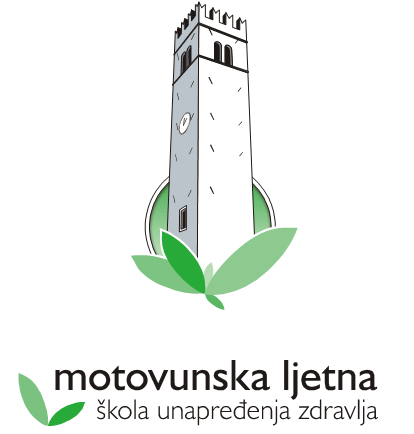 Poreč, ZDRAVO URBANO PLANIRANJE27. lipnja 2018.Stručni seminar i usavršavanje: ZDRAVO URBANO PLANIRANJE – POREČ/PARENZO 2018Arhitektonske politike Republike Hrvatske 2013.-2020., Nacionalne smjernice za vrsnoću i kulturu građenjaPoreč, 27. 06. 2018., „Zdravi grad“ Poreč, M. Gioseffi 4, p.p.118Prijave dostaviti do 26. 06. 2018. godine na: savjetovaliste@zdravi-grad-porec.hr PRIJAVNICAprezime i ime: datum rođenja:			OIB fizičke osobe: adresa fizičke osobe:			mjesto i poštanski broj: broj ovlaštenja:	ustanova/udruga:	MB i OIB ustanove/udruge:  MB:                                 OIB: Adresa/ pravne osobe:                   	poštanski broj i mjesto: telefon i telefax posao: T:                    ; F:                 ; e-mail: zanimanje: obveznik sam stručnog usavršavanja: DA	   NE;  sudjelujem kao:	a) predavač, b) slušateljSukladno Općoj uredbi o zaštiti osobnih podataka (EU) 2016/679 od 25. svibnja 2018., slažem se da se navedeni podatci koriste u svrhu provedbe stručnog usavršavanja i cjeloživotnog učenja! DA 		NENAMIJENJENOobveznicima stručnog usavršavanja strukovnih područja arhitekture, građevinarstva, strojarstva, elektrotehnike, voditeljima gradilišta, urbanistima, predstavnicima komunalnih tvrtki, zdravstvenim radnicima i članovima Mreže zdravih gradova, političarima u JLS-ima i županijskim upravama odgovornim za donošenje odluka u području uređenja prostora u zajednici i svima zainteresiranimaBODOVANJE, KOTIZACIJA I TROŠKOVIGBodovanje će provesti Hrvatska komora arhitekata BEZ KOTIZACIJE (ovo stručno usavršavanje je besplatno). INFO: Zdravi grad Poreč: Ljiljana Bernaca: 091/452-3350, tel: 052/452-335, fax: 052/428-077, savjetovaliste@zdravi-grad-porec.hr U __________, __. __. 2018. 			Čitljiv potpis: 